BulletinThe Invercargill Parish of the Methodist Church of New Zealand.Te Hahi Weteriana o Aotearoa.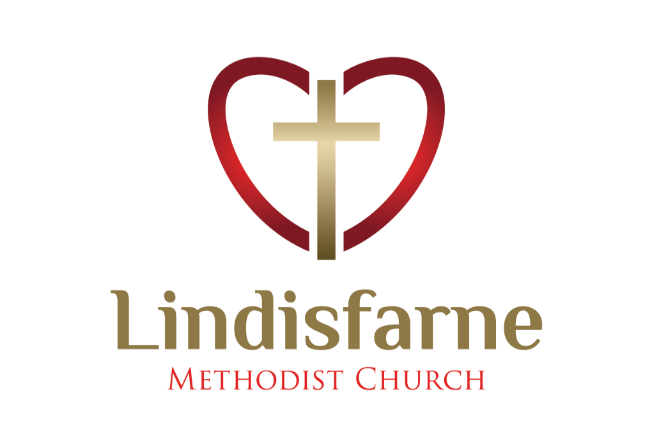 Lindisfarne Methodist Church, Worship and Community Centre.Phone    216-0281.e-mail: office@lindisfarne.org.nz         Website:  www.lindisfarne.org.nz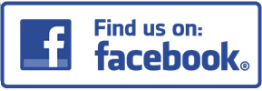                Lindisfarne Methodist Church_______________________________________________________________Sunday March 21st 2021.Fourth Sunday in Lent.10.00am: Lindisfarne Service led by Anne Stoddart10.00am: Bluff Service led by Reverend Peter Taylor1.00pm: Tongan Service.Prayer:   We pray for the regular worshippers in our congregation who are here, Sunday by Sunday, that they may find spiritual strength and enriching fellowship.Offering EnvelopesOffering Envelopes for the next financial year are in the foyer.Start using these from 4th April.Please discard any old envelopes as everyone now has a new number.Please let Margaret know if you want to change to automatic payments through your bank.Safety Quiz QuestionWhat is the evacuation point for Lindisfarne Building?(Answer in next week’s Bulletin)Harvest ThanksgivingThe Team will be setting up on Saturday afternoon, 27 March between 4 and 5 o’clock, if you wish to drop goods off.Otherwise bring your produce or purchases to church on Sunday.Margaret will be pleased to accept anything that is suitable for Brown Bags, and other goods can be taken after the service for yourself, or for someone you know who would appreciate it.From the Outreach CommitteeA Trip to the Movies (It used to be called “going to the pictures”).Everyone is invited to the New Zealand film “Cousins”, based on Patricia Grace’s novel about three cousins separated by circumstance and their long journey to find each other.We’ll meet in the foyer of Reading Cinema next Wednesday 24th March at 1.15pm. $12 entry (plus popcorn, drink, ice cream, etc)Coming HighlightsWednesday 31st March at 11.15am. at Lindisfarne, St. John’s Girls School Choir will be performing. All are welcome.Sunday 9th May Mothers’ Day will be celebrated with a pancake breakfast.Saturday 12th June – keep free for our Parish Dinner.POSHIn the days of the British Empire when India was the “Jewel in the Crown” there was a constant stream of passengers between India and Britain. Travel was by ocean liner of course, and between Gibraltar and India in hot weather, it was more comfortable to have a shaded cabin facing north. Cabins on the left-hand side (Port) of the ship were therefore more in demand on the outward journey and of course the right-hand side (Starboard) for the home ward section.By paying a premium it was possible to have a ticket that was for Port Out and Starboard Home. This was abbreviated by booking clerks to P.O.S.H. and the acronym Posh meaning luxury or exclusive soon followed. ROSTER FOR SUNDAY DUTIES.CENTRE DUTIESSome Invercargill Parish Key PersonnelPresbyter & Parish Council Chairman 	Reverend Peter Taylor 216 0281Parish Council Secretary		Carolyn WestonParish Stewards			Sarah Jenkin, Evelyn Cruickshank, Carolyn McDonaldTreasurer			David LittleParish Council Congregational Representatives				Margaret Brass, Mags Kelly, Darren Weston Bookings			Phone Office 216 0281Prayer Chain Co-ordinator	Mags KellyBulletin Editors			Peter Lankshear, Margaret BrassCommittee Convenors    Pastoral/Outreach – Noeline Collie    (Pastoral Care Team – Betty Snell)    Finance/Property – Cam McCulloch  (Health & Safety – Darren Weston)	    Worship/Education – Neil CruickshankCalendarCalendarCalendarSunday 21st March10.00am10.00am1.00pm7.00pmLindisfarne Service led by Anne Stoddart.Bluff Service led by the Reverend Peter TaylorTongan Service.Carolyn’s Lent Study Group at 20 Ingram Street.Monday 22nd 5.30pm7.30pmGirl Guiding New Zealand.Nicol’s Lent Study Group at Kings’ 44 George Street.Tuesday 23rd   2.00pm7.00pmPeter’s Lent Study Group in the Lindisfarne Foyer.Parish Council.Wednesday 24th  7.00pm7.30pmNorth Invercargill Bowls.Choir Practice.Thursday 25th   10.00am1.30pm7.00pmCraft Circle.Sit and Be Fit.South City Choir Practice.Saturday 27th4.00pmSet up for Harvest Thanksgiving Service. (Notice opposite).Sunday 28th March10.00am1.00pm7.00pmLindisfarne Palm Sunday and Harvest Thanksgiving Service led by the Reverend Peter Taylor.Tongan Service.Carolyn’s Lent Study Group at 20 Ingram Street.Sunday21st March28th MarchApril 4th April 11th DOOR AND WELCOMECarolyn and Chris McDonaldDot AndersonMargaret BrassKeith and Carol McKenzieBetty Snell Daphne SalterVANFindlay CollieIan FindlaySharon TaylorEddie BremerMORNING TEAIta and Runi SafoleNicol MacfarlaneBeverly ServiceCarol McKenzieCarolyn McDonaldBryon and Dorothy KingFLOWERSNicol MacfarlaneBetty SnellJessie CampbellNicol MacfarlaneNOTICESCarolyn McDonaldEvelyn CruickshankCarolyn McDonald.Sarah JenkinCRECHESharon TaylorAmanda HareEasterCarol McKenzieKIDS KLUBRaewyn BirssAnnette LittleEasterAnnette LittleWEEK OFLAWNSSECURITYMarch 22nd – March 28th Lester DeanMargaret BrassMarch 29th – April 4th Runi SafoleCam McCullochApril 5th – April 11th Chris McDonaldTony WestonApril 12th – April 18th Neil SalterHartley Hare